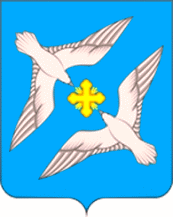 АДМИНИСТРАЦИЯМУНИЦИПАЛЬНОГО ОБРАЗОВАНИЯСЕЛЬСКОЕ ПОСЕЛЕНИЕ «УСПЕНСКОЕ»РЖЕВСКОГО РАЙОНА ТВЕРСКОЙ ОБЛАСТИПОСТАНОВЛЕНИЕ    29.05.2018г.                                                                                                       №   24 О присвоении адреса объекту 
строительства и земельному участку
расположенному в д. Глебово   сельского 
поселения «Успенское» Ржевского района                        Руководствуясь Федеральным законом от 06.10.2003г. №131-ФЗ «Об общих принципах организации местного самоуправления в РФ», Уставом сельского поселения «Успенское», Постановлением Администрации МО сельское поселение «Успенское» от 27.07.2015 г. № 25 «Об утверждении Правил присвоения, изменения и аннулирования адресов на территории муниципального образования сельское поселение «Успенское» Ржевского района Тверской области», в целях устранения нарушения адресного учета объектов недвижимости сельского поселения «Успенское», рассмотрев представленные документы и заявление Корнилова Н.П.  о присвоении адреса объекту капитального строительства (индивидуальный жилой дом) и земельному участку, Администрация сельского поселенияПОСТАНОВЛЯЕТ:1. Присвоить  адрес объекту  недвижимого имущества  :         1). Присвоить номер 7А земельному участку с кадастровым номером 69:27:0211701: 508, площадью 1734м2  по адресу:   Тверская область, Ржевский район, сельское  поселение «Успенское»,   д. Глебово, ул. Совхозная.      2). Жилому дому, расположенному на земельном  участке  с кадастровым номером 69:27:0211701: 508, площадью 1734м2  по адресу:   Тверская область, Ржевский район, сельское  поселение «Успенское»,   д. Глебово, ул. Совхозная д. 7А.2.Считать полный адрес земельного участка и жилого дома : 172358:Тверская область, Ржевский район, сельское поселение «Успенское»,  д. Глебово, ул. Совхозная, д. 7А3.Заместителю Главы администрации Старушок У.Н. произвести необходимые изменения в похозяйственном, адресном учете.4. Владельцу за свой счет установить на объекте недвижимости указатель номера   объекта  по утвержденным образцам и в соответствии с правилами, установленными Положением « О порядке присвоения и изменения адресов объектов недвижимости на территории муниципального   образования сельское поселение «Успенское» Ржевского района  Тверской области и содержать его в надлежащем состоянии.5. Контроль за выполнением данного   постановления оставляю за собой.Глава   администрациис/поселения «Успенское»                                          В.А.Громов